Philosophical Enquiry for KS2Friends Forever
Could you be friends forever?* This is the metacognitive language of Thinking Moves A-Z by Dialogue Works.  For more info see https://dialogueworks.co.uk/thinking-moves/ or ask us about our accredited Thinking Moves Training.
** A list of this language for facilitation accompanies these resources.
© 2016 (Revisions made in 2020) Grace Lockrobin of Thinking Space
All Rights Reserved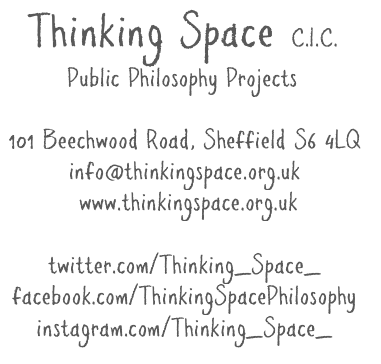 Philosophical ContentPossible ConceptsETHICS: Friendship, Commitment, Making and Breaking Relationships Including/Excluding, Platonic and Romantic Love, Marriage, METAPHYSICS: Your Present and Future Self, Decisions about the Future
Example QuestionsWould you give a Friends Forever bracelet to someone? Would you accept a Friends Forever bracelet from someone? Can you have more than one friend? Can you have more than one best friend?Can you be friends with everyone?Is it wrong to have a best friend?Is it wrong to refuse someone’s friendship?Should we always try to remain friends?Is it ever good to break friendships?Is it ever bad to stay friends?What is a friend?(Why) Do we need friends?How should we value new and old friends?How is the Friends Forever bracelet the same as / different from a wedding ring?Is a Friends Forever bracelet more likely to keep friends together?Do you know what you will want in the future?Will you be the same person when you are grown up?Philosophical MethodThinking MovesLook AHEAD and BACK, form a PICTURE or your future self, WEIGH UP your verdict on the Friends Forever bracelets* Facilitation ToolsTemperature Checking, Debate Spotting and Stirring** MaterialsA pair of ‘Friends Forever’ bracelets (i.e. friendship bracelets) Circle of chairsPassing Pom-pom, flash cards, flip chart / white board, pens5 min5 minIntroductions 
Introduce everyone if necessary.EthosWhere needed, recap enquiry rules and conventions. Use rules that you have devised with your own class. Here’s an example of mine: We’re always asking questionsWe share what we really thinkWe care what other people think tooWe give reasons for our opinionsWe’re not scared to disagreeWe often change our mindWe speak one at a timeWe encourage speakers by listening and looking at them
Warm upIn pairs:How do you tell if someone is your friend? What makes someone a best friend?
STIMULUSSTIMULUSSTIMULUS5 minPresenting the stimulusShare the scenario with the class:
Friends are great: someone to play with and to talk to, someone to sit next to at dinner time. But occasionally you meet a really special friend, someone who finds the same things funny as you do, who shares your interests and plays your games – someone who would never tell your secrets to anyone. When you make a friend like this, you often wish you could be friends forever. Well now you can!

Friends Forever Bracelets are special. Firstly, there are two of them, one for you and one for your very best friend. But be careful who you give yours to. When you give away a Friends Forever bracelet and that person accepts and lets you tie it around their wrist, that’s it: you are friends forever come thick or thin. No changing your mind, no taking the bracelet off, no giving it back. When you give away a Friends Forever Bracelet, the wearer is your friend forever.Quick QuestionIs the Friends Forever Bracelet a good idea?Thinking timeA minute in silence.  Sharing timeEncourage the group to share their initial answers, first in pairs and then with the whole group. 
QUESTIONSQUESTIONSQUESTIONS10 minComposing QuestionsSplit the class into small groups and ask them to compose a question. Remind them to consider questions that are:Conceptual (about ideas)Contestable (not everyone agrees on the answer)Connected (to the story, to our lives and learning)Considerable (worth thinking about, interesting for everyone)
Airing Questions Ask the groups to write their questions down and read them out.Sharpening Questions If necessary, evaluate the questions using your class vocabulary and refine or reject any questions that look less promising.Selecting Questions Vote on the questions. DIALOGUEDIALOGUE30 min30 minFirst WordsBegin by speaking to the group who composed the chosen question.Collecting IdeasInclude the wider group by gathering a range of responses. 
Getting FocusedContinue to facilitate the whole group discussion, encouraging the group to identify and explore key emergent idea(s). e.g. The role of commitment in FriendshipThe value of breaking friendsThe idea of ForeverChanging as you get older
Digging Deeper Help the whole group to identify a particularly interesting and challenging issue arising from the ideas already discussed. If necessary, instigate a paired discussion to allow them to explore this in greater depth.Final WordsEnd by moving round the group asking for final remarks.
REFLECTIONREFLECTIONREFLECTION5 minReflection on the ContentAsk the group to identify one Concept they’ve explored in this session giving an example of when they explored it.
Reflection on the MethodAsk the group to identify one Thinking Move they have developed this session giving an example of when they used it.